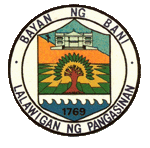             Republic of the PhilippinesProvince of PangasinanMUNICIPALITY OF BANI   Office of the Sangguniang BayanEXCERPT FROM THE JOURNAL OF PROCEEDINGS OF THE SANGGUNIANG BAYAN DURING THEIR REGULAR SESSION HELD ON THE 23RD DAY OF MAY 2011 AT THE SESSION HALL, LEGISLATIVE HALL, BANI, PANGASINAN. - - - - - - - - - - - - - - - - - - - - - - - - - - - - - - - - - - - - - - -- - - - - - - - - - - - - - - - - - - - - - - Present:	Hon. Atty. Filipina C. Rivera		   - Municipal Vice-Mayor/Presiding Officer	Hon. John Paul T. Navarro				- Municipal Councilor	Hon. Wilhelm C. Aquino				- Municipal Councilor	Hon. Cothera Gwen P. Yamamoto			- Municipal Councilor	Hon. Sesinando C. Estabillo				- Municipal Councilor	Hon. Tamerlane S. Olores				- Municipal Councilor	Hon. Rosalinda T. Acenas				- Municipal Councilor	Hon. Ruben C. Ampler				- Municipal Councilor	Hon. Marianito S. Castelo				- Municipal Councilor	Hon. Marietchu S. Navarro				- Liga President	Hon. Mark Gringo B. Ampler				- SKMF PresidentAbsent:	NoneSB RESOLUTION NO. 10-s2011ACCREDITING THE KALIPUNAN NG LIPING PILIPINA, LUAC CHAPTER FOR MEMBERSHIP IN THE MUNICIPAL LOCAL SPECIAL BODIES OF THIS MUNICIPALITY.	WHEREAS, the Sanggunian shall ipso facto, accredit the CSO’s and PO’s which meet and comply with all the administrative requirements enumerated in DILG Memorandum Circular No. 2001089 dated July 24, 2001;	WHEREAS, the Sangguniang Bayan of Bani, Pangasinan has accredited fifty five (55) non-government organizations, people’s organizations and private organizations as of May 2011;	WHEREAS, after careful review of the Sangguniang Bayan working committee, the Kalipunan ng Liping Pilipina Luac Chapter which applied for accreditation has satisfactorily met all requirements;	NOW, THEREFORE, upon motion of Municipal Councilor Rosalinda T. Acenas, duly seconded by all SB Members present, it was resolved as it is hereby; 	RESOLVED, ALSO, that this newly accredited organization will be issued a Certificate of Accreditation by the Sanggunian;            Republic of the PhilippinesProvince of PangasinanMUNICIPALITY OF BANI   Office of the Sangguniang Bayanpage – 2 –RESOLVED, FINALLY, to forward copies of this resolution to Honorable Municipal Mayor Marcelo E. Navarro, Jr., for his information and furnish copies to all accredited NGO’s, PO’s in this municipality for their information and guidance.	“APPROVED UNANIMOUSLY.”CERTIFICATION	I HEREBY CERTIFY that this SB Resolution was finally passed by the Sangguniang Bayan of Bani on May 23, 2011.                                                                                    EUGENIA F. CAMBASecretary to the SanggunianATTESTED:		HON. ATTY. FILIPINA C. RIVERA			Municipal Vice-MayorAPPROVED:		HON. MARCELO E. NAVARRO			  Municipal Mayor/debbie